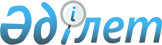 Отдельные вопросы лесопользования
					
			Утративший силу
			
			
		
					Постановление Правительства Республики Казахстан от 16 июля 2002 года N 785. Утратило силу - постановлением Правительства РК от 14 апреля 2005 г. N 353 (P050353)



      В целях сохранения лесов, снижения незаконных рубок, в соответствии со статьей 20 Закона Республики Казахстан 
 Z952368_ 
 "О таможенном деле в Республике Казахстан" Правительство Республики Казахстан постановляет:


      1. Запретить вывоз с территории Республики Казахстан лесоматериалов, пиломатериалов и отдельных изделий из древесины согласно приложению в соответствии с таможенными режимами переработки товаров на таможенной территории, экспорта товаров и реэкспорта товаров. 


<*>






      Сноска. В пункт 1 внесены изменения - постановлением Правительства РК от 21 ноября 2003 г. 


 N 1163 


 .


      



      2. Агентству таможенного контроля Республики Казахстан принять необходимые меры по выполнению пункта 1 настоящего постановления. 


<*>






      Сноска. В пункт 2 внесены изменения - постановлением Правительства РК от 21 ноября 2003 г. 


 N 1163 


 .


      



      3. Министерству иностранных дел Республики Казахстан в установленном порядке уведомить Интеграционный комитет Евразийского экономического сообщества о введении Республикой Казахстан запрета на экспорт лесоматериалов, пиломатериалов и отдельных изделий из древесины. 



      4. Постановление Правительства Республики Казахстан от 5 декабря 2001 года N 1571 
 P011571_ 
 "О введении запрета на экспорт круглых лесоматериалов хвойных пород и древесины топливной в виде хвойных бревен" (САПП Республики Казахстан, 2001 г., N 45-46, ст. 535) признать утратившим силу. 



      5. В постановление Правительства Республики Казахстан от 15 апреля 2002 года N 431 
 P020431_ 
 "Об утверждении базовых ставок платы за древесину, отпускаемую на корню, Правил исчисления и внесения в бюджет платы за лесные пользования, а также изменений и дополнений в некоторые решения Правительства Республики Казахстан" внести следующее изменение: 



      в базовых ставках платы за древесину, отпускаемую на корню, утвержденных указанным постановлением: 



      подпункт 5) пункта 2 исключить. 



      6. Настоящее постановление вступает в силу по истечении 30 дней со дня опубликования, за исключением пункта 5, который вступает в силу со дня опубликования. 


     Премьер-Министр



  Республики Казахстан   


                                                Приложение



                                      к постановлению Правительства 



                                           Республики Казахстан



                                        от 16 июля 2002 года N 785 


<*>





      Сноска. Внесены изменения - постановлением Правительства РК от 21 ноября 2003 г. 


 N 1163 


 .




____________________________________________________________________



   Код ТН ВЭД    !  



       СНГ       !                  Наименование товара



--------------------------------------------------------------------



Из 4401 10 000*  Древесина топливная в виде бревен, поленьев,



                 в том числе из саксаула в виде поленьев,



                 вязанок хвороста или в аналогичных видах;



 



Из 4401 30       Опилки и отходы древесные из саксаула;



Из 4418 90 900   Прочие плотничные конструкции: балки,



                 стропила, распорки кровли; 



        



 Из 4403 10-     Лесоматериалы необработанные, окоренные или не     



4403 20, 4403 91 окоренные, начерно брусованные или не брусованные;



 000 - 4403 99*        


 4404          Древесина бондарная; бревна расколотые; сваи и колья



               из дерева, заостренные, но нераспиленные вдоль; 



               лесоматериалы обтесанные, но не обточенные, 



               не изогнутые или не обработанные другим способом,



               используемые для производства тростей, зонтов, ручек



               для инструментов или аналогичных изделий; древесина 



               лущеная и аналогичная; 


 4406          Шпалы деревянные для железнодорожных или трамвайных 



               путей;


 4407 10       Лесоматериалы, распиленные вдоль или расколотые, 



               строганные или лущенные, обтесанные или



               необтесанные, шлифованные или нешлифованные, имеющие



               или неимеющие соединение в шип, толщиной более 6 мм,



               хвойные;


 4407 91       Лесоматериалы, распиленные вдоль или расколотые,



               строганные или лущенные, обтесанные или



               необтесанные, шлифованные или нешлифованные, имеющие



               или неимеющие соединение в шип, толщиной более 6 мм,



               из дуба (Оuеrсus sрр.);


 4407 99       Лесоматериалы, распиленные вдоль или расколотые, 



               строганные или лущенные, обтесанные или



               необтесанные, шлифованные или нешлифованные, имеющие



               или неимеющие соединение в шип, толщиной более 6 мм,



               прочие;


 4408 10       Древесина, распиленная вдоль, разрезанная на части



               или лущенная, строганная или нестроганная,



               шлифованная или нешлифованная, имеющая или неимеющая



               соединения в шип, толщиной не более 6 мм, хвойных



               пород;


 4408 90       Древесина, распиленная вдоль, разрезанная на части



               или лущенная, строганная или нестроганная,



               шлифованная или нешлифованная, имеющая или неимеющая



               соединения в шип, толщиной не более 6 мм, прочие;


 4409          Пиломатериалы (включая планки и фриз для паркетного 



               покрытия пола, несобранные) в виде профилированного 



               погонажа (с гребнями, пазами, шпунтованные, со    



               стесанными краями, с соединением в виде полукруглой 



               калевки, фасонные, закругленные или аналогичные) по  



               любой из кромок или плоскостей, строганные или       



               нестроганные, шлифованные или нешлифованные,       



               соединенные или несоединенные в шип;


 4418 40 000   Опалубка для бетонирования.


-------------------------------------------------------------------


     * - Номенклатура товара определяется как кодом товара, так и 


наименованием.

					© 2012. РГП на ПХВ «Институт законодательства и правовой информации Республики Казахстан» Министерства юстиции Республики Казахстан
				